Ministru kabineta noteikumu projekta“Grozījumi Ministru kabineta 2012.gada 3.janvāra noteikumos Nr.28 "Valsts akciju sabiedrības "Latvijas gaisa satiksme" sniegto aeronavigācijas pakalpojumu maksas noteikšanas un iekasēšanas kārtība" sākotnējās ietekmes novērtējuma ziņojums (anotācija)Anotācijas  III, IV un  V sadaļa – projekts šīs jomas neskar. Satiksmes ministrs								U.AugulisVīza: Valsts sekretārs 							K.Ozoliņš30.05.2016 13:00737I.Sviridovs 67028258Ivars.Sviridovs@lgs.lvŽ.Jansone 67028258zanete.jansone@sam.gov.lvI. Tiesību akta projekta izstrādes nepieciešamībaI. Tiesību akta projekta izstrādes nepieciešamībaI. Tiesību akta projekta izstrādes nepieciešamība1.PamatojumsLikuma “Par aviāciju” 28.panta pirmā daļa. 2.Pašreizējā situācija un problēmas, kuru risināšanai tiesību akta projekts izstrādāts, tiesiskā regulējuma mērķis un būtībaTermināla vienības maksa reālajās cenās ir Ministru kabineta 2012.gada 3.janvāra noteikumu Nr.28  2.2.apakšpunktā noteiktā vienības maksas likme - 89.73 EUR par vienu vienību, kas tiek piemērota jau kopš 2010.gada. Valsts akciju sabiedrības “Latvijas gaisa satiksme” (turpmāk - LGS) ieņēmumi no termināla pakalpojuma 2015.gadā bija 2 843 000EUR jeb 0.55 EUR uz vienu lidostā Rīga apkalpoto pasažieri.Ņemot vērā kumulatīvo inflāciju, vienības maksa 2016.gada sākumā atbilda  83.51 EUR 2010.gada cenām. Lai kompensētu inflācijas kumulatīvo ietekmi kopš 2010.gada, vienības maksas lielumam 2016.gadā būtu jābūt vismaz 95.95 EUR. Termināla pakalpojuma ieņēmumu izlietojums LGS:Pašlaik ar esošo vienības maksas lielumu ir iespējams segt tikai LGS personāla izmaksas. Personāla izmaksas LGS ir - 47%, saimnieciskās darbības izmaksas - 10%, nolietojums - 25%, uzraudzības izmaksas valsts aģentūrai “Civilās aviācijas aģentūra” un Transporta nelaimes gadījumu un incidentu izmeklēšanas birojam - 10%, valsts SIA "Latvijas Vides, ģeoloģijas un meteoroloģijas centrs" izmaksas - 3% un kapitāla izmaksas - 5% no kopējo uzņēmuma izmaksu apjoma.Pārējās izmaksas (tostarp ārējās) LGS sedz no citiem iekšējiem avotiem, tostarp šķērssubsīdijām. Līdz ar to LGS šobrīd ir spiesta šķērssubsidēt termināla pakalpojumu uz LGS potenciālās (ar ES Regulām un ICAO dokumentiem pieļaujamās) peļņas rēķina un ieņēmumiem no maršrutā sniegtajiem  pakalpojumiem. Arī gaisa telpas lietotāju pārstāvji divpusējās konsultācijās ir norādījuši uz problēmu, ka Rīgas lidojumu rajonā daļēji par tiem, kas lido uz Rīgu, maksā tie, kas pārlido Rīgas lidojumu informācijas rajonu, kas nav pieņemami ilgtermiņā.Ilgstošs vienības maksas samazinājums ietekmē LGS investīciju plānus, bet LGS investīcijas ir kritiskas no drošuma viedokļa, kā arī samazina iespējas investēt efektivitātes paaugstināšanā (atgriezt līdzekļus klientiem ar efektīvākas darbības palīdzību).Pašlaik LGS prioritārs projekts no drošuma viedokļa ir jauna gaisa satiksmes vadības torņa būvniecība. Lai LGS spētu finansēt šo projektu, nevēršoties pēc valsts atbalsta, kā arī novērstu šķērssubsidēšanu, ir nepieciešams celt vienības maksu terminālā. Bet, lai samazinātu finansiālo ietekmi uz aviokompānijām, kas lido uz Rīgu, noteikumu projektā ir paredzēta pakāpeniska ikgadēja termināla vienības maksas celšana. Noteikumu projekts paredz šādas termināla vienības maksas likmes:Noteikumu projektā tiek paredzēts, ka termināla vienības maksas pieaugums laikā no 2018. – 2026.gadam būs vidēji - 4.8%. Noslēdzoties gaisa satiksmes torņa būvniecības projektam 2024.gadā un sasniedzot vienības maksas augstāko likmi 2026.gadā, termināla vienības maksas pieaugums var tikt uz laiku apturēts, saglabājot vienības maksu 2026.gada noteiktajā līmenī.Pie šādām termināla vienības maksas izmaiņām izmaksas uz vienu pasažieri 2017.gadā pieaugs par aptuveni 0.06 EUR, 2026.gadā sasniedzot 0.32 EUR.3.Projekta izstrādē iesaistītās institūcijasVAS “ Latvijas gaisa satiksme”.4.Cita informācijaSalīdzinot termināla vienības maksas (skat. grafiks Nr.1) tuvāko gaisa satiksmes vadības bloku valstīs, ir redzams, ka LGS termināla vienības izmaksas ir pašas zemākās.Grafiks Nr.1Vienības maksu salīdzinājums NEFAB, DK/SE FAB, Baltic FAB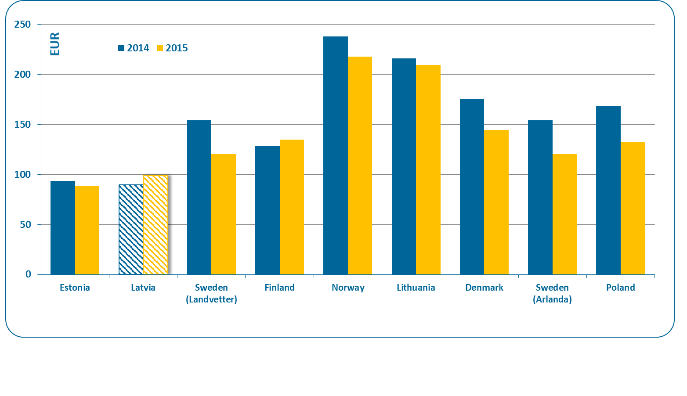 Grafikā ir atspoguļotas termināla vienības maksas 2014. un 2015.gados, kā arī Latvijas gadījumā paredzētais palielinājums 2017.gadā. II. Tiesību akta projekta ietekme uz sabiedrību, tautsaimniecības attīstību un administratīvo sloguII. Tiesību akta projekta ietekme uz sabiedrību, tautsaimniecības attīstību un administratīvo sloguII. Tiesību akta projekta ietekme uz sabiedrību, tautsaimniecības attīstību un administratīvo sloguII. Tiesību akta projekta ietekme uz sabiedrību, tautsaimniecības attīstību un administratīvo sloguII. Tiesību akta projekta ietekme uz sabiedrību, tautsaimniecības attīstību un administratīvo sloguII. Tiesību akta projekta ietekme uz sabiedrību, tautsaimniecības attīstību un administratīvo sloguII. Tiesību akta projekta ietekme uz sabiedrību, tautsaimniecības attīstību un administratīvo slogu1.1.1.Sabiedrības mērķgrupas, kuras tiesiskais regulējums ietekmē vai varētu ietekmētAviokompānijas, kas veic lidojumus no Rīgas un uz Rīgu. Aviokompānijas, kas veic lidojumus no Rīgas un uz Rīgu. Aviokompānijas, kas veic lidojumus no Rīgas un uz Rīgu. 2.2.2.Tiesiskā regulējuma ietekme uz tautsaimniecību un administratīvo sloguProjekts šo jomu neskar.Projekts šo jomu neskar.Projekts šo jomu neskar.3.3.3.Administratīvo izmaksu monetārs novērtējumsProjekts šo jomu neskar.Projekts šo jomu neskar.Projekts šo jomu neskar.4.4.4.Cita informācijaNav.Nav.Nav.VI. Sabiedrības līdzdalība un komunikācijas aktivitātesVI. Sabiedrības līdzdalība un komunikācijas aktivitātesVI. Sabiedrības līdzdalība un komunikācijas aktivitātesVI. Sabiedrības līdzdalība un komunikācijas aktivitātesVI. Sabiedrības līdzdalība un komunikācijas aktivitātes1.Plānotās sabiedrības līdzdalības un komunikācijas aktivitātes saistībā ar projektuPlānotās sabiedrības līdzdalības un komunikācijas aktivitātes saistībā ar projektuPlānotās sabiedrības līdzdalības un komunikācijas aktivitātes saistībā ar projektuProjekts ievietots Satiksmes ministrijas tīmekļa vietnē.2.Sabiedrības līdzdalība projekta izstrādēSabiedrības līdzdalība projekta izstrādēSabiedrības līdzdalība projekta izstrādēSabiedrībai tika dota iespēja sniegt viedokli par projektu tā izstrādes stadijā. 3.Sabiedrības līdzdalības rezultātiSabiedrības līdzdalības rezultātiSabiedrības līdzdalības rezultātiProjekta izstrādes procesā no sabiedrības pārstāvjiem priekšlikumi netika saņemti.Cita informācijaCita informācijaCita informācijaNav.VII. Tiesību akta projekta izpildes nodrošināšana un tās ietekme uz institūcijāmVII. Tiesību akta projekta izpildes nodrošināšana un tās ietekme uz institūcijāmVII. Tiesību akta projekta izpildes nodrošināšana un tās ietekme uz institūcijāmVII. Tiesību akta projekta izpildes nodrošināšana un tās ietekme uz institūcijāmVII. Tiesību akta projekta izpildes nodrošināšana un tās ietekme uz institūcijām1.Projekta izpildē iesaistītās institūcijasProjekta izpildē iesaistītās institūcijasProjekta izpildē iesaistītās institūcijasVAS “Latvijas gaisa satiksme”.2.Projekta izpildes ietekme uz pārvaldes funkcijām un institucionālo struktūru.Jaunu institūciju izveide, esošu institūciju likvidācija vai reorganizācija, to ietekme uz institūcijas cilvēkresursiemProjekta izpildes ietekme uz pārvaldes funkcijām un institucionālo struktūru.Jaunu institūciju izveide, esošu institūciju likvidācija vai reorganizācija, to ietekme uz institūcijas cilvēkresursiemProjekta izpildes ietekme uz pārvaldes funkcijām un institucionālo struktūru.Jaunu institūciju izveide, esošu institūciju likvidācija vai reorganizācija, to ietekme uz institūcijas cilvēkresursiemProjektā paredzēto darbību īstenošanai netiks veidotas jaunas institūcijas vai reorganizētas esošās, kā arī nav paredzēta ietekme uz cilvēkresursiem.3.Cita informācijaCita informācijaCita informācijaNav.